2021 Legend Breeding Contract 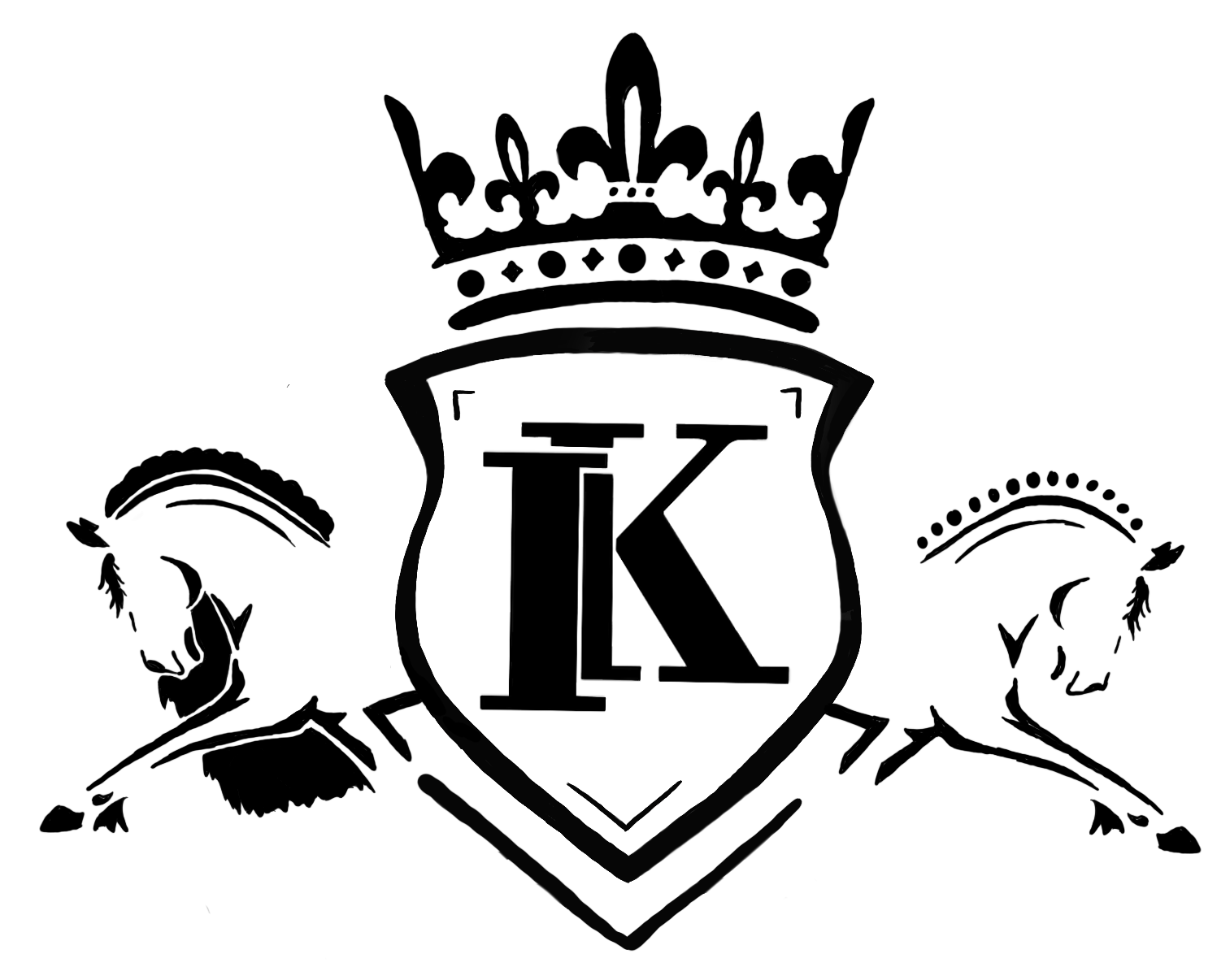 Imperial Kings Stables (801) 592-0679 ImperialKingsStables@gmail.com 689 N 900 E American Fork, UT 84003 Below are the Terms & Conditions to the breeding Contract for Ster Friesian Stallion, Legend, owned by Imperial Kings Stables. EARLY BOOKING DISCOUNT BREEDING FEES$900 2021 Stud Fee$200 Non-Refundable Booking Fee (included in Stud Fee)$300 Collection/Shipping Fee 
$300 Recollection/ Shipping Fee (if needed)TERMS & CONDITIONS Breeding season for Legend will be from March 1st thru August 31st, 2021. We will be offering fresh and cooled semen only.All breeding fees and collection fees are to be paid before semen is shipped for each mare by the mare owner. No semen will be shipped unless a breeding fee has been pre-paid for. If semen is used for a mare not provided in this agreement you must immediately inform Imperial Kings Stables and pay the breeding fee for that mare. Payment can be made by check, credit card, or Paypal. No semen will be shipped for any mare that has not provided us with a signed agreement. Mare owner is to provide Imperial Kings Stables with a copy of Mare’s registration papers if applicable and also fill out information page at the end of this agreement. The discounted introductory breeding fee for Legend will be $900, which includes a non-refundable booking fee of $200 to be paid with this Agreement. This will reserve your mare in the stallion’s book for the 2021 breeding season. Imperial Kings Stables assumes no responsibility for the loss of semen or semen viability caused by the carrier (FedEx). There will be no shipments Holidays or leading into a Holiday where FedEx is unavailable for overnight delivery.  Request Semen shipment 48 hrs. prior. Please give as much notice as possible.  Please call farm number to order semen (801) 592-0679. There will be a $300.00 collection/ overnight shipping fee. Each shipment will contain one dose and only if all orders are filled and additional doses are available will there be a second dose included. The Mare owner will be given a Live Foal Guarantee which is defined as a newborn foal able to stand and nurse without assistance. Notification of loss either through absorption or death must be given to Imperial Kings Stables within 10 days of loss by licensed Veterinarian. Mare owner will receive one return breeding privilege for the following breeding season. If the Mare fails to settle after two cycles Imperial Kings Stables may require the Mare Owner to obtain a current reproductive exam and uterine culture prior to any further shipments Imperial Kings Stables cannot be held responsible in any way for any illness or injury to a mare or to any other horse due to breeding to Legend nor for a mare’s failure to conceive. Mare owner shall not be entitled to a refund of fees paid hereunder except if the stallion should die or become unfit for service prior to serving the mare in the present breeding season. This Breeding Contract must be in writing, and the parties agree that a printable email version of the contract shall qualify as a “writing”. This contract shall be governed by the law of the state of Utah shall be binding upon the parties here to and their personal representatives. Imperial Kings Stables-2021 Legend Breeding Contract *Please Fill out and mail or email this page to Imperial Kings Stables* 689 N 900 E American Fork, UT 84003 This contract applies to breeding the following mare: Mare name ______________________ Breed__________________ Age__________________ Height___________    Color (and markings if applicable)_____________________________                            Reg. # (if applicable):______________________________________ Name of Mare owner: _______________________________________                                         Address: ________________________________City: _________________________________ State______________ Zip:__________ Phone Number:_________________Email:___________________________________  Ship Semen to Name:__________________________________________________                    Address: ________________________________City: _________________________________ State______________ Zip:__________ Phone Number:_________________Email:___________________________________  **You must include a copy of your mare’s registration paper if applicable.   Booking payment must be included at the time of this contract. If paying by Paypal or Venmo please call Kaitlyn Gunther: (801) 592-0679  By signing below I acknowledge that I have read and agree to the terms and conditions set forth in the 2021 Breeding Contract for Legend. Printed Name of Mare Owner:____________________________ 	 Signature of mare owner: _______________________________  Date:____________ 